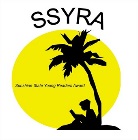 2019-2020         2019-2020 2019-2020         2019-2020 2019-2020         2019-2020 2019-2020         2019-20202019-2020         2019-2020 2019-2020         2019-2020 2019-2020         2019 -20202019-2020         2019-2020 2019-2020         2019-2020 2019-2020         2019-20202019-2020          2019-2020 2019-2020         2019-2020 2019-2020         2019-2020 2019-2020         2019-2020 2019-2020        2019-2020 2019-2020         2019-2020 2019-2020         2019-2020 2019-2020         2019-2020 2019-2020         2019-2020 2019-2020           2019-2020 2019-2020         2019-20202019-2020          2019-2020 2019-2020         2019-2020 2019-2020         2019-2020 2019-2020          2019-2020 2019-2020         2019-2020 2019-2020          2019-20202019-2020           2019-2020 2019-2020         2019-20202019-2020           2019-2020 